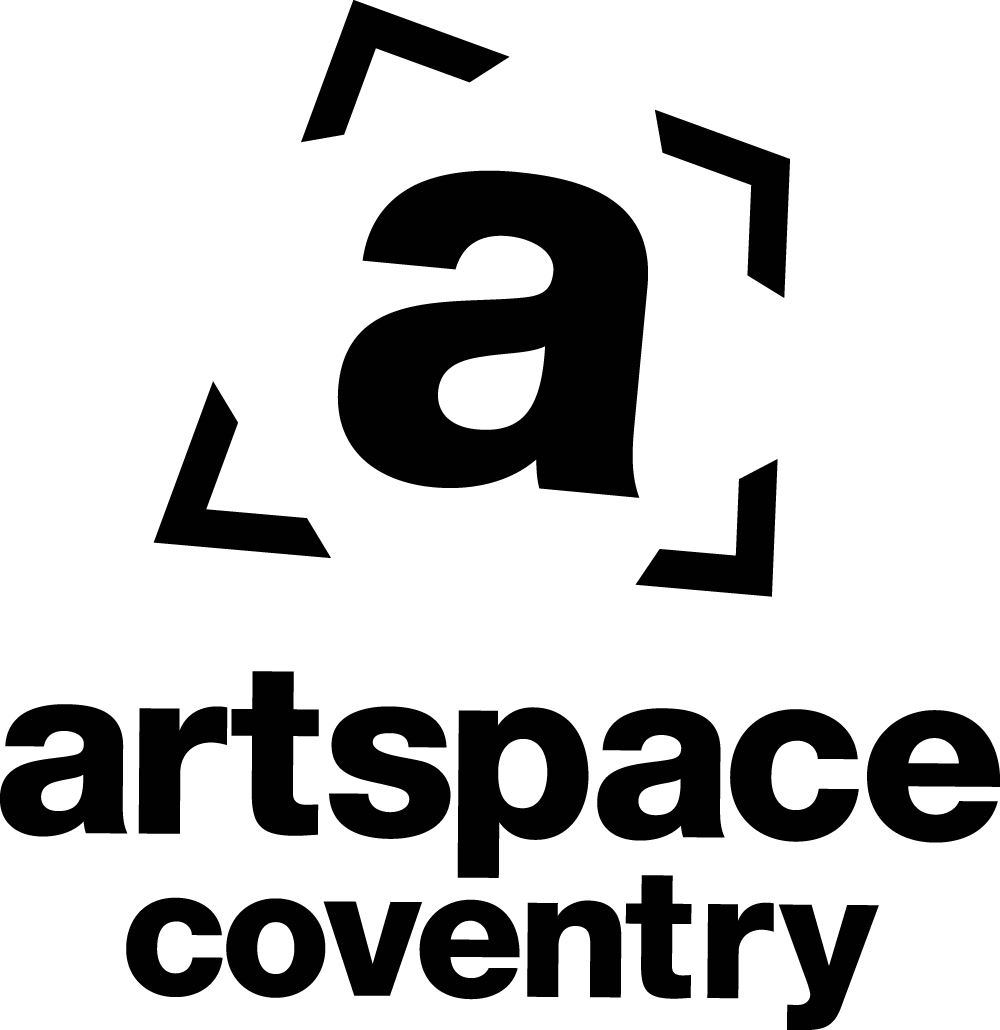 External Exhibition Proposals /Application FormPlease tell us about your proposal for an exhibition.Lead Artists/Curators:Contact email:Contact telephone:Social media / weblinks: Is this a group exhibition? ❑ Yes  ❑ No   If Yes, how many artists/curators in the group ……………………….Is this a student exhibition? ❑ Yes  ❑ No   If Yes, tell us your university, course and year ………………………………………………………………………………………………………….If any members of your group are featured on Coventry Artspace Artist Listings give their names here …………………………………………………………………………………………………………………………………………………………………………………..Project Please provide an outline of your exhibition/ project detailing aims and outcomes (maximum: 250 words):Proposed nature, size and number of works if known (indicative estimate):Technical support Artspace does not have a budget to fund technician support but can usually source this on behalf of exhibitors if required. Please indicate what the install of the exhibition will involve and whether technical support will be needed for, mounting, lighting; other requirements:Budget / Funding The 2021 hire fee for Arcadia for individual artists is £150/week or £125/week for students or Artist Listings artists. For two or more artists it is £200/week or £165/week for students or Artist Listing artists. Please give us an outline of your budget and sources of funding. Dates/Schedule Please include proposed dates of exhibition/event and duration including opening times (exhibitions may run to a maximum of 5 weeks, depending on the availability of the space) as well as dates and times needed for installation and get out. Also indicate how the exhibition will be invigilated.Please include up to 5 images of the intended works, or as an example of the work. Please note, if you are sending examples of your work via weblinks, please ensure these links work well and do not require additional sign-ins.Signature(s):							Date:Artsapce Advisory Group (February 2021)Hannah Colvin, Artspace TrusteeJanet Tryner, Artspace Listing artist and former graduate residentBetsy Bradley, Artspace studio holderSam Williams, Artspace Listing artistmélissandre varin, Artspace Listing artistPrashant Kansara, Artspace studio holderHelen Kilby Nelson, Artspace Listing artist and former graduate residentCory Barrett, Artspace TrusteeLauryn Dunn, Artspace Meanwhile Space Co-ordinatorMindy Chillery, Artspace DirectorEqual OpportunitiesThe section below is about you. It’s a little personal but is really useful to us. The questions have been designed to align with the way the UK Government collects Census data. By answering these questions, you will help us to see how well we are serving everyone in our community. Groups - if you are a group please put the number of artists against the relevant answers:  EXAMPLE  ❑ 2 Male   ❑ 1 Female   ❑ 1 In another way    ❑ 0 Prefer not to sayWhich of the following options best describes how the people of your group think of their gender identity?            ❑   Male          ❑   Female       ❑   In another way       ❑   Prefer not to say Which of the following age groups do the people of your group belong to?  ❑    Under 16       ❑   16–19       ❑   20–24       ❑   25–29       ❑   30–34       ❑   35–39      ❑   40–44      ❑   45–49       ❑   50–54       ❑   55–59       ❑   60–64       ❑   65–69       ❑   70–74       ❑   75 –79       ❑   80-84          ❑    85 or older        ❑ Prefer not to sayWhat is your ethnic group? Does anyone in your group identify as a deaf or disabled person, or have a long-term health condition?   ❑    Yes           ❑     No          ❑    Prefer not to sayDoes anyone in your group consider themselves a member of the LBGT&Q+ community?      ❑    Yes           ❑     No          ❑    Prefer not to sayDoes anyone in your group live overseas?    ❑    Yes         ❑    No    If you live overseas, what is your country of residence?…….……………………………………Thank you for completing this form.  Please return it to us at: space@coventry-artspace.co.uk or send it to: Coventry Artspace, Floor 4, Eaton House, 1 Eaton Road, Coventry CV1 2FJEXPENDITURE Amount£No of weeks …. x weekly hire fee £……Artist feesInstallation - materialsInstallation – technician fees (est £150/day)Equipment hireMarketing / design + printTransport and travelVolunteer exps (eg for invigilation)Other (specify)Other (specify)Other (specify)TotalSOURCES OF INCOMEAmount£TotalWHITEMIXEDASIAN OR ASIAN BRITISHBLACK OR BLACK BRITISHOTHER❑   English / Welsh / Scottish / Northern Irish / British❑   Irish ❑   Gypsy or Irish Traveller ❑   Other White background❑   White and Black Caribbean ❑   White and Black African ❑   White and Asian ❑   Other Mixed / multiple ethnic background ❑   Asian British❑   Indian ❑   Pakistani❑   Bangladeshi❑   Chinese❑   Other Asian background❑   Black British❑   African❑   Caribbean❑   Other Black / African / Caribbean background❑   Arab❑   Other❑   Prefer not to say  